Angaben zur Antragstellerin (Juristische Person)Angaben zum/zur Antragsteller/in (Natürliche Person) / gesetzliche/r Vertreter/inPersönliche VerhältnisseUnterlagen zum Nachweis der gewerblichen ZuverlässigkeitUnterlagen zum Nachweis der Geeignetheit der RäumlichkeitenGastronomische TätigkeitAngaben zum BetriebBetriebsräumeEröffnungsdatumAntrag auf befristete Erlaubnis gem. der §§ 2, 3 Abs. 2 GastG (Bei Gaststätten mit feststehendem Betriebsaufgabedatum möglich, z. B. Saisonbetriebe)Antrag auf vorläufige Erlaubnis gem. § 11 GastG (Nur möglich bei Fortführung bestehender Betriebe ohne Änderung der Betriebsräume oder Betriebsart)Ich versichere mit meiner Unterschrift, dass die vorstehenden Fragen wahrheitsgemäß und vollständig beantwortet wurden. Die Angaben zu den Räumlichkeiten des Betriebs sowie die mit dem Antrag eingereichten Grundrisse/Lagepläne entsprechen den tatsächlichen Verhältnissen. Bitte beachten Sie, dass unvollständig ausgefüllte Anträge nicht bearbeitet werden.Datenschutz-Hinweis: Zur Erfüllung der Informationspflichten gem. Art. 13, 14 DS-GVO stehen Ihnen Informationen auf unserer Website unterhttps://rathaus.rostock.de/sixcms/media.php/4984/dsgvo.doc zur Verfügung und informieren umfassend über Ihre Rechte und den Umgang mit Ihren Daten.Eingangsstempel/Vermerk der BehördeAz.: 32.32/32.51.01Antrag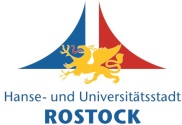 auf Erteilung einer unbefristeten Gaststättenerlaubnis (§ 2 GastG) befristeten Gaststättenerlaubnis (§§ 2, 3 Abs. 2 GastG) vorläufigen Gaststättenerlaubnis (§ 11 GastG)zur Eröffnung / Übernahme einer Schankwirtschaft einer Schank- und Speisewirtschaft in Form einer Rauchergaststätte/Shisha-BarHanse- und Universitätsstadt RostockDie OberbürgermeisterinStadtamt, Abt. GewerbeangelegenheitenCharles-Darwin-Ring 618059 RostockIm Handels-, Genossenschafts- oder Vereinsregistereingetragener Name mit RechtsformOrt und Nr. des RegistereintragesAnschrift der Hauptniederlassung der juristischen Person (Straße, Hausnummer, PLZ, Ort)Anschrift der Hauptniederlassung der juristischen Person (Straße, Hausnummer, PLZ, Ort)Familienname, Vorname, GeburtsnameFamilienname, Vorname, GeburtsnameFamilienname, Vorname, GeburtsnameFamilienname, Vorname, GeburtsnameFamilienname, Vorname, GeburtsnameGeburtsdatumGeburtsortGeburtsortGeburtsortStaatsangehörigkeit deutsch     andere:      Anschrift (Straße, Haus-Nr., PLZ, Ort)Anschrift (Straße, Haus-Nr., PLZ, Ort)Anschrift (Straße, Haus-Nr., PLZ, Ort)Anschrift (Straße, Haus-Nr., PLZ, Ort)Anschrift (Straße, Haus-Nr., PLZ, Ort)Telefon-Nr. (vorzugsweise mobil)Telefon-Nr. (vorzugsweise mobil)Fax-Nr.E-Mail-AdresseE-Mail-AdresseBei Ausländern: Aufenthaltsgenehmigung erteilt durch (Behörde) Bei Ausländern: Aufenthaltsgenehmigung erteilt durch (Behörde) Bei Ausländern: Aufenthaltsgenehmigung erteilt durch (Behörde) Erteilt am:Erteilt am:Gültig bis:Gültig bis:Gültig bis:Erwerbstätigkeit gestattet  ja       neinErwerbstätigkeit gestattet  ja       neinAnhängige Strafverfahren (wenn ja, bitte Gericht und Aktenzeichen mit angeben) nein    ja, welche      Anhängige Bußgeldverfahren wegen Verstößen bei einer gewerblichen Tätigkeit (wenn ja, bitte Behörde und Aktenzeichen mit angeben) nein    ja, welche      Anhängige Gewerbeuntersagungsverfahren nach § 35 GewO oder Erlaubniswiderrufsverfahren (wenn ja, bitte Behörde und Aktenzeichen mit angeben) nein    ja, bei folgender Behörde      Liegen Einträge im Schuldnerverzeichnis vor? (z. B. Abgabe Vermögensauskunft - §§ 802c ff ZPO) (wenn ja, bitte Gericht und Aktenzeichen mit angeben) nein    ja,      Anhängige Insolvenzverfahren (wenn ja, bitte Gericht und Aktenzeichen mit angeben) nein    ja,      Führungszeugnis zur Vorlage bei Behörden (Antragsteller/in oder gesetzliche/r Vertreter/in) ist beigefügt          wurde beantragt und wird nachgereichtAuskunft aus dem Gewerbezentralregister zur Vorlage bei Behörden (Antragsteller oder gesetzlicher Vertreter und juristische Person) ist beigefügt          wurde beantragt und wird nachgereichtUnterrichtungsnachweis der IHK oder Nachweis eines gastronomischen Berufsabschlusses (Antragsteller/in oder gesetzliche/r Vertreter/in) ist beigefügt          Anmeldung ist erfolgt, Bescheinigung wird nach der Teilnahme nachgereichtBescheinigung in Steuersachen (Antragsteller/in oder gesetzliche/r Vertreter/in) ist beigefügt          wurde beantragt und wird nachgereichtInsolvenznegativbescheinigung (Antragsteller/in oder gesetzliche/r Vertreter/in) ist beigefügt          wurde beantragt und wird nachgereichtHandelsregisterauszug (juristische Person) ist beigefügt          wurde beantragt und wird nachgereichtBaugenehmigung oder Nutzungsänderung ist beigefügt          wird nachgereichtGrundriss des Betriebes in zweifacher Ausfertigung ist beigefügt          wird nachgereichtHaben Sie in den letzten 5 Jahren selbständig oder als gesetzlicher Vertreter einer juristischen Person einen Gaststättenbetrieb geführt?  nein               ja          Wenn ja, führen Sie bitte auf wann und in welchem Ort Sie eine Gaststätte betrieben haben:Betrieb 1:      Betrieb 2:      Betrieb 3:      Es handelt sich um eine  Neuerrichtung                Übernahme              Es handelt sich um eine  Neuerrichtung                Übernahme              Es handelt sich um eine  Neuerrichtung                Übernahme              Es handelt sich um eine  Neuerrichtung                Übernahme              Vorheriger Name des BetriebsVorheriger Name des BetriebsKünftiger Name des BetriebsKünftiger Name des BetriebsBei Übernahme: Name des VorgängersBei Übernahme: Name des VorgängersBei Übernahme: Name des VorgängersBei Übernahme: Name des VorgängersAnschrift des Betriebs  (Straße, Haus-Nr., Plz, Ort)Anschrift des Betriebs  (Straße, Haus-Nr., Plz, Ort)Anschrift des Betriebs  (Straße, Haus-Nr., Plz, Ort)Anschrift des Betriebs  (Straße, Haus-Nr., Plz, Ort)Wenn Adresse nicht eindeutig zuordenbar, Beschreibung der Lage (z. B. Liegeplatz, Standplatz, Nebengebäude)Wenn Adresse nicht eindeutig zuordenbar, Beschreibung der Lage (z. B. Liegeplatz, Standplatz, Nebengebäude)Wenn Adresse nicht eindeutig zuordenbar, Beschreibung der Lage (z. B. Liegeplatz, Standplatz, Nebengebäude)Wenn Adresse nicht eindeutig zuordenbar, Beschreibung der Lage (z. B. Liegeplatz, Standplatz, Nebengebäude)Betriebs-Telefon-Nr. (falls vorhanden)Betriebs-Telefon-Nr. (falls vorhanden)Betriebs-E-Mail-Adresse (falls vorhanden)Betriebs-E-Mail-Adresse (falls vorhanden)Betriebsart  Schank- und Speisewirtschaft (Restaurant)  Schankwirtschaft  Bar  Shisha-Bar  CaféBetriebsart  Schank- und Speisewirtschaft (Restaurant)  Schankwirtschaft  Bar  Shisha-Bar  Café  Diskothek  Hotel/Pension mit öffentlicher Gastronomie  öffentliche Kantine  Imbiss/Bistro  Eisdiele/Eiscafé  Diskothek  Hotel/Pension mit öffentlicher Gastronomie  öffentliche Kantine  Imbiss/Bistro  Eisdiele/EiscaféSollen alkoholische Getränke abgegeben werden?  nein               ja          Sollen alkoholische Getränke abgegeben werden?  nein               ja          Sollen alkoholische Getränke abgegeben werden?  nein               ja          Sollen alkoholische Getränke abgegeben werden?  nein               ja          Sollen zubereitete Speisen abgegeben werden?  nein               ja, folgende      	Sollen zubereitete Speisen abgegeben werden?  nein               ja, folgende      	Sollen zubereitete Speisen abgegeben werden?  nein               ja, folgende      	Sollen zubereitete Speisen abgegeben werden?  nein               ja, folgende      	Soll im Betrieb geraucht werden?  nein               ja, im gesamten Betrieb               ja, ein abgetrennter Nebenraum wird eingerichtet Soll im Betrieb geraucht werden?  nein               ja, im gesamten Betrieb               ja, ein abgetrennter Nebenraum wird eingerichtet Soll im Betrieb geraucht werden?  nein               ja, im gesamten Betrieb               ja, ein abgetrennter Nebenraum wird eingerichtet Soll im Betrieb geraucht werden?  nein               ja, im gesamten Betrieb               ja, ein abgetrennter Nebenraum wird eingerichtet Bei Beantragung einer Shisha-Bar:Maximale Anzahl Shishas:                                     Beiblatt Anforderungen für Shisha-Bars ist zu beachten!Bei Beantragung einer Shisha-Bar:Maximale Anzahl Shishas:                                     Beiblatt Anforderungen für Shisha-Bars ist zu beachten!Bei Beantragung einer Shisha-Bar:Maximale Anzahl Shishas:                                     Beiblatt Anforderungen für Shisha-Bars ist zu beachten!Bei Beantragung einer Shisha-Bar:Maximale Anzahl Shishas:                                     Beiblatt Anforderungen für Shisha-Bars ist zu beachten!Die Bewirtung soll erfolgen an:  Jedermann                 nur an Übernachtungsgäste                   nur an volljährige Gäste  nur an Mitglieder folgenden Vereins:            Die Bewirtung soll erfolgen an:  Jedermann                 nur an Übernachtungsgäste                   nur an volljährige Gäste  nur an Mitglieder folgenden Vereins:            Die Bewirtung soll erfolgen an:  Jedermann                 nur an Übernachtungsgäste                   nur an volljährige Gäste  nur an Mitglieder folgenden Vereins:            Die Bewirtung soll erfolgen an:  Jedermann                 nur an Übernachtungsgäste                   nur an volljährige Gäste  nur an Mitglieder folgenden Vereins:            Folgende Betriebszeiten sind vorgesehenMontagsDienstagsMittwochs      -        Uhr      -        Uhr      -        UhrDonnerstagsFreitagsSamstagsSonntags      -        Uhr       -        Uhr      -        Uhr       -        UhrSollen regelmäßige Musik- und Tanzveranstaltungen in Ihrem Betrieb stattfinden?  nein               ja          Sollen regelmäßige Musik- und Tanzveranstaltungen in Ihrem Betrieb stattfinden?  nein               ja          Sollen regelmäßige Musik- und Tanzveranstaltungen in Ihrem Betrieb stattfinden?  nein               ja          Sollen regelmäßige Musik- und Tanzveranstaltungen in Ihrem Betrieb stattfinden?  nein               ja          Wenn ja, welcher Art sind diese? (z. B. DJ, Klassische Musik, Gesang usw.)Wenn ja, welcher Art sind diese? (z. B. DJ, Klassische Musik, Gesang usw.)Wenn ja, welcher Art sind diese? (z. B. DJ, Klassische Musik, Gesang usw.)Wenn ja, welcher Art sind diese? (z. B. DJ, Klassische Musik, Gesang usw.)Wie häufig sollen die Musik- und Tanzveranstaltungen stattfinden?  mehrmals in der Woche       wöchentlich       mehrmals im Monat       monatlich      seltener          Wie häufig sollen die Musik- und Tanzveranstaltungen stattfinden?  mehrmals in der Woche       wöchentlich       mehrmals im Monat       monatlich      seltener          Wie häufig sollen die Musik- und Tanzveranstaltungen stattfinden?  mehrmals in der Woche       wöchentlich       mehrmals im Monat       monatlich      seltener          Wie häufig sollen die Musik- und Tanzveranstaltungen stattfinden?  mehrmals in der Woche       wöchentlich       mehrmals im Monat       monatlich      seltener          Art der RäumlichkeitenArt der RäumlichkeitenNummerierung laut GrundrissStockwerkGrundflächein m²Plätze/ AnzahlGasträumeGastraum 1GasträumeGastraum 2GasträumeGastraum 3GasträumeGastraum 4GasträumeGastraum 5AußenversorgungsflächenAußenfläche 1AußenversorgungsflächenAußenfläche 2AußenversorgungsflächenAußenfläche 3Toilettenanlagen für GästeDamentoilettenToilettenanlagen für GästeHerrentoilettenToilettenanlagen für GästeUrinaleToilettenanlagen für GästeBehindertentoilettenArbeitnehmerräumeAufenthaltsräumeArbeitnehmerräumeUmkleideräumeArbeitnehmerräumeBüroräumeArbeitnehmerräumeWaschräumeArbeitnehmerräumePersonaltoilettenKüchen- und LagerräumeKochkücheKüchen- und LagerräumeSpülkücheKüchen- und LagerräumeVorbereitungsräumeKüchen- und LagerräumeLebensmittellagerräumeKüchen- und LagerräumeLebensmittelkühlräumeKüchen- und LagerräumeSonstige LagerräumeSonstige NebenräumeSonstige NebenräumeWann ist Ihr beabsichtigtes Eröffnungs- bzw. Übernahmedatum?Eine befristete Erlaubnis wird hiermit beantragt.     Diese soll gelten bis zum: Eine vorläufige Erlaubnis wird hiermit beantragt.     Diese soll gelten ab: Ort, DatumUnterschrift (und ggf. Stempel) Antragsteller/in / gesetzliche/r Vertreter/in